Second Sunday of Easter                                                                                           April 7, 2024PRELUDE                                     Toccata in E, BWV 566		                   Bach (1685-1750)WELCOME & ANNOUNCEMENTSINTROIT                                               Alleluia				       Milburn (b. 1963)     CALL TO WORSHIPPsalm 133			Leader:  How very good and pleasant it is when kindred live together in unity!
People: It is like the precious oil on the head, running down upon the beard of Aaron, running down over the collar of his robes.
Leader: It is like the dew of Hermon, which falls on the mountains of Zion. People: For there the LORD ordained his blessing, life forevermore.Leader:  Let us worship God.MORNING PRAYER  OPENING HYMN 234	Come, You Faithful, Raise the Strain			         St. KevinPrayer of the DayLeader: That which was from the beginning, which we have heard and seen with our eyes concerning the word of life, we proclaim to you.People: Praise to you, God of light, in whom there is no darkness.Leader: The life was made manifest, and we testify to it.People: Praise to you, God of light, in whom there is no darkness.   SILENT PRAYERASSURANCE OF PARDON*GLORIA PATRI 581                                                                                                              GreatorexFIRST SCRIPTURE READING                                                                    1 John 1:1-2.2 p. 989ANTHEM                                The Disciples Knew the Lord Jesus		                    MilburnSECOND SCRIPTURE READING                                                                  Acts 4:32-37 p.888SERMON                                              Community                                           Rev. Clayton Roscoe *AFFIRMATION OF FAITH	                                                                        Apostles’ Creed   p.35  THE LORD’S SUPPERInvitationGreat ThanksgivingCommunion of the People* HYMN 254		             That Easter Day with Joy was Bright		    Puer nobis nascitur	*CHARGE and BENEDICTION  POSTLUDE                                 Fugue in E, BWV 566		                                     Bach                 *Please stand if able	Hearing devices are available for your convenience.Please be aware that they do not function until after the service begins.  Today’s link is: https://www.youtube.com/watch?v=zDldIIykdPo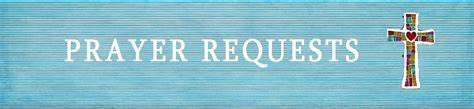 Shenandoah Nursing Home: Nancy GarberHome: Mary Ultee, Mary Ann Maupin, Linda Sandquist, Mike &Cathy Cunningham, Warner SandquistFriends and Family: Bill Bromley, Jean Custen, Jerry Hughes, Sally McNeel,Bill Metzel (Joyce Tipton), Col. Stuart Roberts (Mark Henderson),Paul Watts, Kathleen Clements, Carolyn Williams (Colleen Cash), Betsy Boswell (Curry)Military: Carson CraigBetter Together Bible study resumes April 8, Second Presbyterian Church, Waynesboro at 1pmScholarship information for the 2024-2025 school year is now available on the website or church office.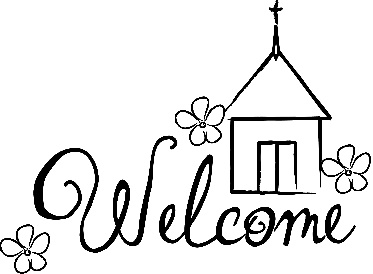 We welcome Rev. Clayton Rascoe, Executive Director of Massanetta Springs Camp and Conference Center, to the pulpit this morning.  With a BS from Appalachian State University and a Master of Divinity from Columbia Theological Seminary, Rev. Roscoe has been in his present position since 2016.   He is married to the Rev. Kate Roscoe,                                               Transitional Pastor at Bridgewater Presbyterian Church.                           FIRST PRESBYTERIAN CHURCH WAYNESBORO, VIRGINIA A community-minded congregation living out the love of Christ as we serve one another with humility, gentleness, and patience through God’s grace.April 7, 2024 11:00 AM 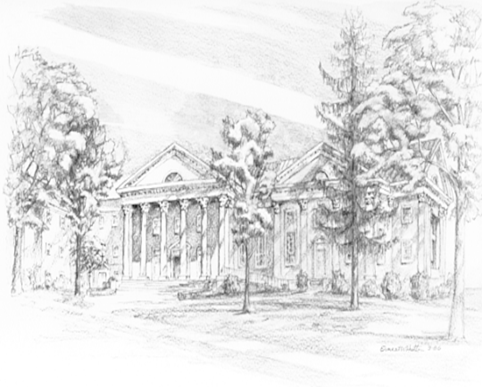 P.O. Box 877249 South Wayne AvenueWaynesboro, Virginia(540) 949-8366Church Website:  www.firstpresway.orgPreschool Website:  www.firstprespre.orgEmail:  church@firstpresway.com